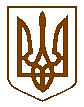 УКРАЇНАБілокриницька   сільська   радаРівненського   району    Рівненської    області(тридцять восьма позачергова сесія сьомого скликання)  РІШЕННЯвід  15  січня  2019 року                                                                                   № 907                                                                              Про затвердження заступника сільського голови з  питань діяльності виконавчих органів Розглянувши пропозицію сільського голови Т. Гончарук стосовно затвердження кандидатури заступника сільського голови з питань діяльності виконавчих органів, керуючись пунктом  3 части 1 статті 26, статтею 51 Закону України  «Про місцеве самоврядування в Україні», статтею 10 Закону України            «Про службу в органах місцевого  самоврядування», сесія  Білокриницької сільської радиВ И Р І Ш И Л А :Затвердити Казмірчук Олену Юріївну на посаду заступника сільського голови з питань діяльності виконавчих органів ради  з 17 січня 2019 року.Казмірчук Олені Юріївні у відповідності до чинного законодавства скласти депутатські повноваження.Контроль за виконанням даного рішення покласти сільського голову та голову постійної комісії з питань законності, правопорядку, охорони навколишнього середовища, соціального захисту населення та спортивного розвитку села,  А. Плетьонку.Сільський голова                                                                                      Т. ГончарукПленарне засідання тридцять восьмої  позачергової сесіїБілокриницької сільської ради сьомого скликання15 січня 2019 року
ВІДОМІСТЬдля поіменного голосування з питання:«Про затвердження заступника сільського голови з  питань діяльності виконавчих органів ради»Голосували:    «за» - 	17	                          «проти» - 	0	                          «утримався» - 	0	                          «не голосував» - 	1	Голова комісії                                                                      ____________________Секретар комісії                                                                   ____________________Член комісії                                                                          ____________________№з/пПрізвище, ім’я, по батьковіЗаПротиУтри-мавсяНе приймав участь в голосуванні1.Гончарук Тетяна Володимирівназа2.Галябар Роман Олександровичза3.Власюк Світлана Андріївназа4.Данилюк Наталія Василівназа5.Семенюк Марія Петрівнавідсутня6.Дем'янчук Віталій Григоровичза7.Зданевич Оксана Данилівнавідсутня8.Кисіль Тетяна Михайлівназа9.Панчук Ярослав Петровичза10.Ящук Оксана Костянтинівназа11.Целюк Тетяна Лонгінівнавідсутня12.Плетьонка Андрій Васильовичза13.Вовчик Юрій Анатолійовичза14.Дубіч Анатолі Миколайовичвідсутній15.Захожа Інна Анатоліївназа16.Морозюк Оксана Дмитрівназа17.Казмірчук Олена ЮріївнаНе голосувала18.Денисюк Іван Миколайовичвідсутній19.Кравченко Алла Дмитрівназа20.Люльчик Валерій Федоровичза21.Клименко Тарас Володимировичза22.Ляшецька Надія Миколаївназа23.Ящук Олена АдамівназаВсього:Всього:171